国際ソロプチミストアメリカ日本中央リジョンリジョナルプロジェクト大学女子学生・専門学校女子学生支援金申　請　書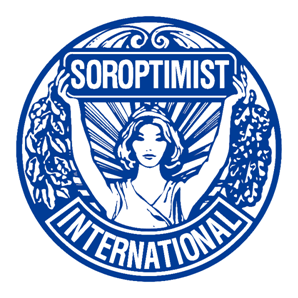 履歴書年　　　月　　　日　現在経済状況　（月額）上記の内容に相違ありません保　証　人①　推薦書　指導教官（日付　　　　年　　月　　日）②　推　薦　書（日付　　　　年　　月　　日）　国際ソロプチミストアメリカ日本中央リジョンは、　　日本中央リジョン区域限界内に在住し、大学、短期大学、専門学校に在学する経済的支援が必要な女子学生を対象に、目的を持って専門技術や特別な資格を取得するために励む女子学生に支援金を援助する。　国際ソロプチミストアメリカ日本中央リジョンの区域限界は下記の2府12県である。　　　愛知県、福井県、岐阜県、兵庫県、石川県、京都府、三重県、長野県、奈良県、　　　大阪府、滋賀県、静岡県、富山県、和歌山県（ABC順）氏　名（ふりがな）（ふりがな）（ふりがな）（ふりがな）（ふりがな）写 真（４×３センチ）氏　名生年月日：　　　　年　　月　　日  生年月日：　　　　年　　月　　日  生年月日：　　　　年　　月　　日  未婚 ・ 既婚未婚 ・ 既婚写 真（４×３センチ）学校名写 真（４×３センチ）学年（　　　　年制度のうち）　　　年（　　　　年制度のうち）　　　年（　　　　年制度のうち）　　　年（　　　　年制度のうち）　　　年（　　　　年制度のうち）　　　年（　　　　年制度のうち）　　　年専攻年　　　月 入学～　　　　　　年　　　月 卒業（終了）予定年　　　月 入学～　　　　　　年　　　月 卒業（終了）予定年　　　月 入学～　　　　　　年　　　月 卒業（終了）予定年　　　月 入学～　　　　　　年　　　月 卒業（終了）予定年　　　月 入学～　　　　　　年　　　月 卒業（終了）予定年　　　月 入学～　　　　　　年　　　月 卒業（終了）予定年　　　月 入学～　　　　　　年　　　月 卒業（終了）予定現住所〒電話：（　　　　）　　　－　　　　　　　　携帯番号：Ｅメール：〒電話：（　　　　）　　　－　　　　　　　　携帯番号：Ｅメール：〒電話：（　　　　）　　　－　　　　　　　　携帯番号：Ｅメール：〒電話：（　　　　）　　　－　　　　　　　　携帯番号：Ｅメール：〒電話：（　　　　）　　　－　　　　　　　　携帯番号：Ｅメール：〒電話：（　　　　）　　　－　　　　　　　　携帯番号：Ｅメール：緊急時の連絡先氏名　　　　　　　　　　　（年齢　　歳）（本人との関係　　　　　　）氏名　　　　　　　　　　　（年齢　　歳）（本人との関係　　　　　　）氏名　　　　　　　　　　　（年齢　　歳）（本人との関係　　　　　　）氏名　　　　　　　　　　　（年齢　　歳）（本人との関係　　　　　　）氏名　　　　　　　　　　　（年齢　　歳）（本人との関係　　　　　　）氏名　　　　　　　　　　　（年齢　　歳）（本人との関係　　　　　　）緊急時の連絡先住所住所住所住所住所住所緊急時の連絡先電話：（　　　　）　　　－　　　　　　電話：（　　　　）　　　－　　　　　　電話：（　　　　）　　　－　　　　　　電話：（　　　　）　　　－　　　　　　電話：（　　　　）　　　－　　　　　　電話：（　　　　）　　　－　　　　　　学歴学校名（所在地）入　学卒　業卒　業専攻科目・取得資格など専攻科目・取得資格など学歴年　　月年　　月年　　月学歴年　　月年　　月年　　月学歴年　　月年　　月年　　月学歴年　　月年　　月年　　月学歴年　　月年　　月年　　月職歴勤務先（所在地）勤務期間勤務期間勤務期間勤務内容・役職など勤務内容・役職など職歴年　　月　～　　　年　　月年　　月　～　　　年　　月年　　月　～　　　年　　月職歴年　　月　～　　　年　　月年　　月　～　　　年　　月年　　月　～　　　年　　月職歴年　　月　～　　　年　　月年　　月　～　　　年　　月年　　月　～　　　年　　月職歴年　　月　～　　　年　　月年　　月　～　　　年　　月年　　月　～　　　年　　月職歴年　　月　～　　　年　　月年　　月　～　　　年　　月年　　月　～　　　年　　月（メディア掲載への同意）私は、日本中央リジョンが発行する冊子（大会要綱・議事録・会報）、リジョンメール、ウェブサイトに名前、学校名等を掲載することに同意します。　署名　（メディア掲載への同意）私は、日本中央リジョンが発行する冊子（大会要綱・議事録・会報）、リジョンメール、ウェブサイトに名前、学校名等を掲載することに同意します。　署名　（メディア掲載への同意）私は、日本中央リジョンが発行する冊子（大会要綱・議事録・会報）、リジョンメール、ウェブサイトに名前、学校名等を掲載することに同意します。　署名　（メディア掲載への同意）私は、日本中央リジョンが発行する冊子（大会要綱・議事録・会報）、リジョンメール、ウェブサイトに名前、学校名等を掲載することに同意します。　署名　（メディア掲載への同意）私は、日本中央リジョンが発行する冊子（大会要綱・議事録・会報）、リジョンメール、ウェブサイトに名前、学校名等を掲載することに同意します。　署名　（メディア掲載への同意）私は、日本中央リジョンが発行する冊子（大会要綱・議事録・会報）、リジョンメール、ウェブサイトに名前、学校名等を掲載することに同意します。　署名　（メディア掲載への同意）私は、日本中央リジョンが発行する冊子（大会要綱・議事録・会報）、リジョンメール、ウェブサイトに名前、学校名等を掲載することに同意します。　署名　収　　　　　入収　　　　　入支　　　　　出支　　　　　出支　　　　　出家族からの送金円学費（授業料）円円仕送者（本人との続柄）　仕送者（本人との続柄）　書籍費円円アルバイト収入円住居費円円1週間の就労時間数時間食費円円（職種）（職種）光熱費円円（職種）（職種）通信費円円奨学金受給額円交通費円円奨学金の名称と受給期間奨学金の名称と受給期間衣料・服飾費円円医療費円円期間　　　　年　　月　　日　～　　　年　　月　　日期間　　　　年　　月　　日　～　　　年　　月　　日その他の支出その他の支出その他の支出その他の収入その他の収入円円円円円円円円円円円円円円円円円円円円円円円合　　　計円合　　　計合　　　計円氏　　　　名職　　　業本人との続柄現　住　所現　住　所電話番号〒〒（ 自宅 ・ 携帯 ）１．支援金申請の理由　(あなたの暮らしと、資格が必要な理由)　800字程度２．将来の夢　(1,500字程度)被推薦者氏名関係と期間指導教官氏名所属・役職名住　　　所電話・FAXEメールアドレス被推薦者氏名関係と期間氏　　　名所属・役職名住　　　所電話・FAXEメールアドレス国際ソロプチミストとは国際ソロプチミストとはラテン語で「女性にとって最良のもの」を意味するソロプチミストは、1921年にアメリカ、1923年にはイギリスで仕事を持つ女性たちによって活動の灯りがともされ、管理職または専門職の分野で活躍する女性で組織する世界最大の職業分類を有する奉仕団体に成長しました。　国際ソロプチミストはビジネス、専門職及びその他の生活面で高い倫理基準を維持し、全世界の人権の確立、特に女性の地位向上に努め、奉仕と人間理解の精神を高揚し、国際理解と世界友好に貢献することを目的として活動しています。123の国と地域に約3,000のクラブがあり、約74,000名の会員を擁しています。ラテン語で「女性にとって最良のもの」を意味するソロプチミストは、1921年にアメリカ、1923年にはイギリスで仕事を持つ女性たちによって活動の灯りがともされ、管理職または専門職の分野で活躍する女性で組織する世界最大の職業分類を有する奉仕団体に成長しました。　国際ソロプチミストはビジネス、専門職及びその他の生活面で高い倫理基準を維持し、全世界の人権の確立、特に女性の地位向上に努め、奉仕と人間理解の精神を高揚し、国際理解と世界友好に貢献することを目的として活動しています。123の国と地域に約3,000のクラブがあり、約74,000名の会員を擁しています。ラテン語で「女性にとって最良のもの」を意味するソロプチミストは、1921年にアメリカ、1923年にはイギリスで仕事を持つ女性たちによって活動の灯りがともされ、管理職または専門職の分野で活躍する女性で組織する世界最大の職業分類を有する奉仕団体に成長しました。　国際ソロプチミストはビジネス、専門職及びその他の生活面で高い倫理基準を維持し、全世界の人権の確立、特に女性の地位向上に努め、奉仕と人間理解の精神を高揚し、国際理解と世界友好に貢献することを目的として活動しています。123の国と地域に約3,000のクラブがあり、約74,000名の会員を擁しています。ラテン語で「女性にとって最良のもの」を意味するソロプチミストは、1921年にアメリカ、1923年にはイギリスで仕事を持つ女性たちによって活動の灯りがともされ、管理職または専門職の分野で活躍する女性で組織する世界最大の職業分類を有する奉仕団体に成長しました。　国際ソロプチミストはビジネス、専門職及びその他の生活面で高い倫理基準を維持し、全世界の人権の確立、特に女性の地位向上に努め、奉仕と人間理解の精神を高揚し、国際理解と世界友好に貢献することを目的として活動しています。123の国と地域に約3,000のクラブがあり、約74,000名の会員を擁しています。ラテン語で「女性にとって最良のもの」を意味するソロプチミストは、1921年にアメリカ、1923年にはイギリスで仕事を持つ女性たちによって活動の灯りがともされ、管理職または専門職の分野で活躍する女性で組織する世界最大の職業分類を有する奉仕団体に成長しました。　国際ソロプチミストはビジネス、専門職及びその他の生活面で高い倫理基準を維持し、全世界の人権の確立、特に女性の地位向上に努め、奉仕と人間理解の精神を高揚し、国際理解と世界友好に貢献することを目的として活動しています。123の国と地域に約3,000のクラブがあり、約74,000名の会員を擁しています。